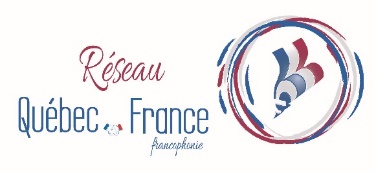 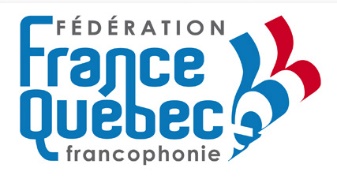 DOSSIER INTERMUNICIPALITÉS 2024FORMULAIRE D’ENGAGEMENT DES COMMUNES FRANÇAISESAU PROGRAMME COMMUN « INTERMUNICIPALITÉS 2024 »Il s’adresse aux jeunes de préférence étudiants, égalité homme / femme de 18 à 35 ans. Par la présente, l’employeur :Nom : __________________________________________________________Adresse : _____________________________________________________________Téléphone : __________________Courriel : __________________________________S’engage à :Participer au programme commun « Intermunicipalités 2024 » de la Fédération France-Québec / francophonie et du Réseau Québec-France / francophonie ;Réserver                 emploi(s) pour un (des) stagiaire(s) québécois durant l’été 2024. Les tâches de ces emplois sont précisées sur les formulaires « Offre d’emploi - Hébergement » ci-joints ;Reconnaitre que cet engagement vaut pour l’ensemble du programme commun « Intermunicipalités 2024 » soit de janvier à septembre 2024 ;S’engage à recevoir tous les stagiaires québécois prévus initialement même si l’employeur ne parvient pas à recruter suffisamment de stagiaires français, à envoyer au Québec, pour pourvoir à tous les postes offerts au Québec ;S’engage à aider à trouver l’hébergement pour chacun des stagiaires attendus, hébergement en famille gratuit en priorité, autant que faire se peut. Si la gratuité est impossible, il doit aider à trouver avant l’arrivée des stagiaires un hébergement qui soit en rapport avec le salaire offert ;S’engage à assumer la formation des stagiaires pour les postes qu’ils devront occuper.Fait à :					     Date :Nom et fonction :                                            Signature* : *précédée de la mention « lu et approuvé » avec cachet de la municipalitéTransmission du formulaire : intermunicipalités@francequebec.fr et original par courrier